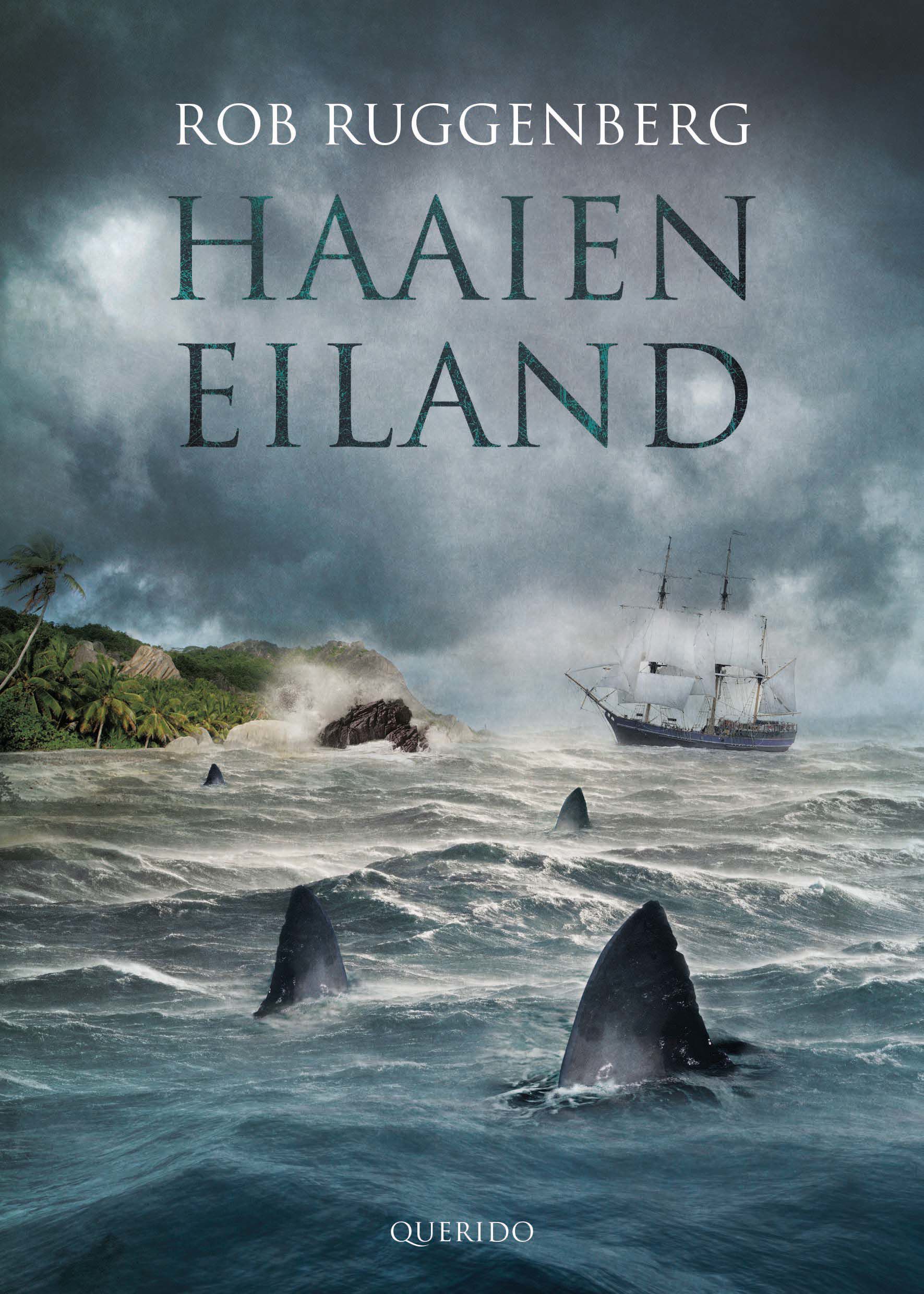 Naam: Jente MooijKlas: VSO 4TVak: NederlandsDatum: 04 september 2019TitelAuteurJaar eerste uitgaveJaar gelezen uitgaveGenreHistorische jeugdromanInformatie over de auteurWat waren vooraf jouw verwachtingen van dit boek?Zijn die verwachtingen uitgekomen? Waarom wel / niet?Naam en omschrijving hoofdpersoonWat is het grootste ‘probleem’ van de hoofdpersoon in dit verhaal?Hoe lost hij/zij dit op?Wat vind jij van de hoofdpersoon en zijn/haar acties?Naam belangrijkste bij personen en hun relatie tot de hoofdpersoonWie vertelt het verhaal?Wie vertelt het verhaal?Alwetende verteller (geen personage)Ik-persoonEén personage (hij-zij vorm)Meerdere personages (hij-zij vorm)Anders, namelijk…Hoe is het verhaal opgebouwd? (geef 3 antwoorden)Hoe is het verhaal opgebouwd? (geef 3 antwoorden)Het begint bij het beginHet begint middenin de gebeurtenissenHet begint bij het einde en gaat dan terugChronologischNiet-chronologischOpen eindeGesloten eindeHoeveel tijd gaat er voorbij in het verhaal?Waar speelt het verhaal zich af?In welke tijd / periode speelt het verhaal zich af?Samenvatting (max. 500 woorden)Roemer en Pieter woonden in Middelburg. Hun moeder stierf aan de Zeeuwse koorts en hun vader zat in de gevangenis. Roemer en Pieter gingen samen naar Amsterdam. In Amsterdam stapten ze aan boord van een schip om op ontdekkingsreis te gaan. Het is dan 1722. Maanden zaten ze op zee. De reis gaat over de zee en oceaan langs Zuid-Amerika. Bij Takapoto in de Stille Zuidzee gaat het mis. Het schip vaart op een rif. Dat rif ligt voor een eiland dat ook wel bekend staat als het haaieneiland. Iedereen aan boord probeert om in hun sloepen naar het eiland te gaan. Een van de sloepen slaat om en de mannen verdrinken. De andere sloep bereikt het eiland. Op het eiland ontmoet Roemer Nu’i. Ze kunnen elkaar niet verstaan, maar leren elkaar snel hun eigen taal. Nu’i leert hem veel over het eiland. “Schildpadden en haaien blijf je vanaf. Dat wordt beschouwd als de geesten van de voorvaderen.” Nu’i weet alles van kruiden en zwemt zelfs bij de haaien. Als er haaien in de buurt komen slaat ze met haar platte hand op het water. Dan gaan de haaien weg. Nu’i wilt graag dat Roemer een tatoeage neemt. Een tatoeage zegt wie je bent en wat je mag doen. “zonder tatoeage mag je niet eens poepen!” zei Nu’i. Roemer krijgt een tatoeage over zijn hele borst. Op een nacht komen de mannen van Ana’a naar Takapoto. Ana’a is het eiland dat iets verder op de zee ligt. Ze overvallen Takapoto. Dat doen ze omdat ze de krachten van Nu’i en Tututemanarike willen hebben. Ze nemen Nu’i mee. Roemer en Tututemanarike bedenken een plan om Nu’i te bevrijden. Roemer moet daar de speciale kracht ‘Mana’ voor hebben. Om dat te krijgen moet hij mensenvlees eten van iemand die wel Mana heeft en een tatoeage laten zetten van drie haaientanden op zijn knie. Midden in de nacht vertrekken ze in een kano naar Ana’a. Ze laten de mannen schrikken met buskruit. Het is een hele moeilijke strijd maar het lukt wel! Ze varen met z’n drieën terug naar Takapoto. Toch zijn ze niet echt blij want Swart Jan heeft meegevochten en die heeft geen Mana. Ze zijn nu bang dat de goden hen willen straffen. En dat klopt. Als ze op Takapoto aankomen breekt er een hevige storm uit. De lucht is pikzwart en een gloedgolf overspoelt het eiland. Iedereen klimt in palmbomen ter bescherming. Sommige mensen waaien eruit en overleven het niet. Nu’i en Roemer helpen elkaar de boom in en overleven als een van de weinigen de storm. Tututemanarike is nergens te vinden.  Roemer blijft samen met Nu’i op Takapoto wonen. Wat vond jij de beste / mooiste / meest indrukwekkende scène uit het verhaal?Zou je dit boek aanraden aan een ander? Waarom wel / niet?Ik geef dit boek het cijferOmdat:Omdat: